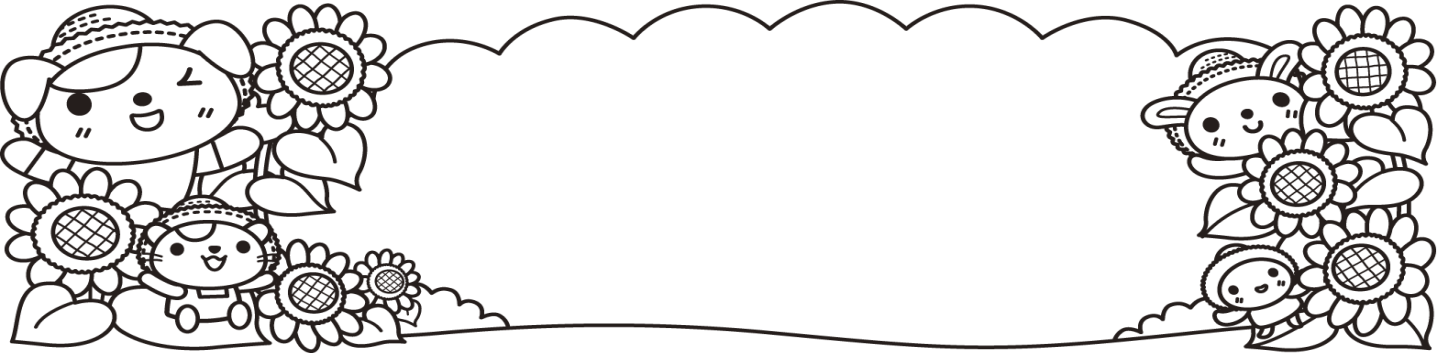 梅雨の晴れ間や、雨上がりの散歩で、かたつむりや、葉っぱの上のきらきら光る水滴をみつけては大喜びの子どもたちです。保育利用の自粛期間が終了し、子どもたちの笑顔が戻ってまいりました。引き続き３密に気を付けながらも、子どもたちが遊びや園生活を楽しめるよう、工夫してまいります。＝お知らせとお願い＝《早寝・早起き・朝ごはん》の習慣づけをして、夏風邪・夏バテを予防しましょう。園医による歯科検診を７月２日（木）全園児対象に行いました。園ではコロナ感染症予防のため、歯磨きを行っておりませんがご家庭では、食後のうがいや仕上げ磨き等を引き続きお願いします。３・４・５歳児対象の副食費ですが、４月、５月、６月分は日割り計算した額で徴収させていただきます。なお、昨年度３月分についても日割り計算となり、返金を行います。準備が整い次第、お知らせいたします。一年を通じて保育園、各担任への贈答品等につきましては、お気持ちのみいただき、お断りをさせていただいておりますのでご了承ください。毎月の土曜日保育、延長保育・特別延長保育を利用するご家庭は、所定の用紙を事務室から受け取り利用月の２０日までに申し込みをお願いします。日常とは違う環境となりますので、お子さんの体調に負担がかからないようにご利用をお願します。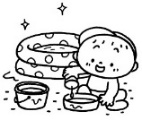 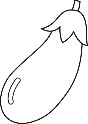 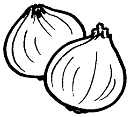 